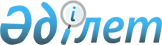 Құрамында кең таралған пайдалы қазбалар бар, конкурсқа шығаруға жататын жер қойнауы учаскелерінің тізбесін бекіту туралы
					
			Күшін жойған
			
			
		
					Солтүстік Қазақстан облысы әкімдігінің 2011 жылғы 25 наурыздағы N 76 қаулысы. Солтүстік Қазақстан облысының Әділет департаментінде 2011 жылғы 22 сәуірде N 1775 тіркелді. Күші жойылды – Солтүстік Қазақстан облысы әкімдігінің 2016 жылғы 27 мамырдағы N 187 қаулысымен      Ескерту. Күші жойылды – Солтүстік Қазақстан облысы әкімдігінің 27.05.2016 N 187 қаулысымен (алғаш ресми жариялаған күннен кейін он күнтізбелік күн өткен соң қолданысқа енгізіледі).

      "Қазақстан Республикасындағы жергілікті мемлекеттік басқару және өзін-өзі басқару туралы" Қазақстан Республикасының 2001 жылғы 23 қаңтардағы № 148 Заңы 27-бабы 2-тармағына, "Жер қойнауы және жер қойнауын пайдалану туралы" Қазақстан Республикасының 2010 жылғы 24 маусымдағы № 291 Заңы 27-бабы 6) тармақшасына сәйкес облыс әкімдігі ҚАУЛЫ ЕТЕДІ:

      1. Қоса берілген құрамында кең таралған пайдалы қазбалар бар, конкурсқа шығаруға жататын жер қойнауы учаскелерінің тізбесі бекітілсін.

      2. Осы қаулының орындалуын бақылау облыс әкімінің орынбасары А.С. Сапаровқа жүктелсін.

      3. Осы қаулы оны алғаш ресми жариялаған күннен кейін он күнтізбелік күн өткен соң қолданысқа енгізіледі.

 Кең таралған пайдалы қазбалары бар конкурсқа қойылатын жер қойнауы учаскелерінің тізбесі      Ескерту. Тізбе жаңа редакцияда - Солтүстік Қазақстан облысы әкімдігінің 19.05.2015 N 163 қаулысымен алғашқы ресми жарияланған күннен кейін күнтізбелік он күн өткен соң күшіне енгізіледі).


					© 2012. Қазақстан Республикасы Әділет министрлігінің «Қазақстан Республикасының Заңнама және құқықтық ақпарат институты» ШЖҚ РМК
				
      Облыс әкімі

С. Біләлов
Облыс әкімдігінің
2011 жылғы 25 наурыздағы № 76
қаулысымен бекітілдіР/с

№

Пайдалы қазбалардың түрі

Кен орнының, жер қойынауы учаскесінің атауы

Орналасқан орны

Орналасқан орны

Орналасқан орны

Жер қойнауын пайдалану операцияларының түрі

Р/с

№

Пайдалы қазбалардың түрі

Кен орнының, жер қойынауы учаскесінің атауы

Ауданы

Географиялық координаты

Географиялық координаты

Жер қойнауын пайдалану операцияларының түрі

Р/с

№

Пайдалы қазбалардың түрі

Кен орнының, жер қойынауы учаскесінің атауы

Ауданы

Солтүстік ендік

Шығыс бойлық

Жер қойнауын пайдалану операцияларының түрі

1

2

3

4

5

6

7

1

Саз балшық және саз балшық жыныстары

Алабота (бөлік)

Тайынша

53°39'25,6''

70°46'37,6''

Өндіру

2

Құм

Арықбалық

Айыртау

53°1'

68°19'

Өндіру

3

Малтатас-құм қоспасы

Бірлік (бөлік)

Ғабит Мүсірепов атындағы

53°11'

66°50'

Өндіру

4

Құм

Возвышенка

Ғабит Мүсірепов атындағы

52°47'

66°43'

Өндіру

5

Әктас

Золотая нива

Уәлиханов

52°57'

71°55'

Өндіру

6

Құм

Золоторунное

Тайынша

53°34'

70°47'

Өндіру

7

Әктас

Қызылту 

Уәлиханов 

53°7'

72°51'

Өндіру

8

Атқылама таужыныс (гранит)

Комсомольский

Уәлиханов

53°08'

72°18'

Өндіру

9

Атқылама таужыныс (гранит)

Қоңырсу

Ғабит Мүсірепов атындағы

52°20'40''

66°40'27''

Өндіру

10

Малтатас-құм қоспасы

Куйбышев

Ғабит Мүсірепов атындағы

54°39'

68°44'

Өндіру

11

Атқылама таужыныс (гранит)

Ленинский

Есіл

53°52'30''

68°17'

Өндіру

12

Құм

Мамлют

Мамлют

54°57'59''

68°53'11''

Өндіру

13

Әктас

Марьевский

Шал ақын

53°39'

67°21'

Өндіру

14

Атқылама таужыныс (гранит)

Ольгинский

Шал ақын

53°30'

67°26'

Өндіру

15

Құм

Старосухотинский

Тайынша

53°53'

69°54'

Өндіру

16

Қалыптық құм 

Шағалалы 

Тайынша

53°41'

69°38'

Өндіру

17

Құм

Чеховский

Уәлиханов 

53°24'

72°21'

Өндіру

18

Атқылама таужыныс (гранит)

Чистопольский

Ғабит Мүсірепов атындағы

52°37'

67°21'

Өндіру

19

Атқылама таужыныс (гранит)

Талап

Тайынша

53°39'

68°50'

Өндіру

20

Атқылама таужыныс (гранит)

Терновский

Тайынша

53°41'

69°58'

Өндіру

21

Саз балшық және саз балшық жыныстары

Заветы Ильича

Айыртау

53°19'

53°22'

67°25'

67°25'

Өндіру

22

Саз балшық және саз балшық жыныстары

Комаровский I

Айыртау

53°17'

67°56'

Өндіру

23

Саз балшық және саз балшық жыныстары

Комаровский II

Айыртау

53°17'

53°17'

67°54'

67°54'

Өндіру

24

Саз балшық және саз балшық жыныстары

Қаратал

Айыртау

53°19'37''

53°23'

67°48'55''

67°49'

Өндіру

25

Саз балшық және саз балшық жыныстары

Шалқар

Айыртау

53°18'

53°18'

68°24'

68°31'

Өндіру

26

Саз балшық және саз балшық жыныстары

Лавровка

Айыртау

53°26'

53°24'

68°22'

68°26'

Өндіру

27

Саз балшық және саз балшық жыныстары

Айыртау

Айыртау

53°11'

68°19'

Өндіру

28

Саз балшық және саз балшық жыныстары

Арықбалық

Айыртау

52°54'

68°08'

Өндіру

29

Саз балшық және саз балшық жыныстары

Ақан

Айыртау

52°45'

67°59'

Өндіру

30

Саз балшық және саз балшық жыныстары

Нижне-Бұрлық

Айыртау

52°45'

68°03'

Өндіру

31

Саз балшық және саз балшық жыныстары

Дзержинский

Айыртау

53°37'

66°25'

Өндіру

32

Саз балшық және саз балшық жыныстары

Веселое

Айыртау

53°00'

68°13'

Өндіру

33

Саз балшық және саз балшық жыныстары

Константиновка

Айыртау

52°51'

52°51'

67°49'

67°51'

Өндіру

34

Саз балшық және саз балшық жыныстары

Гусаковка

Айыртау

52°47'

52°46'

67°49'

67°40'

Өндіру

35

Саз балшық және саз балшық жыныстары

Куйбышев 

Ақжар

54°39'

68°44'

Өндіру

36

Саз балшық және саз балшық жыныстары

Ленинградский II

Ақжар

53°41'

71°19'

Өндіру

37

Саз балшық және саз балшық жыныстары

Ленинградский

Ақжар

53°30'

71°30'

Өндіру

38

Саз балшық және саз балшық жыныстары

Кузбасс 

Ақжар

53°53'

71°44'

Өндіру

39

Саз балшық және саз балшық жыныстары

Менжинский

Ақжар

54°01'

71°07'

Өндіру

40

Саз балшық және саз балшық жыныстары

Бостандық

Ақжар

53°56'

71°18'

Өндіру

41

Саз балшық және саз балшық жыныстары

Горьковский II

Ақжар

54°1'

71°57'

Өндіру

42

Саз балшық және саз балшық жыныстары

Новоселовский

Ақжар

54°11'

71°51'

Өндіру

43

Саз балшық және саз балшық жыныстары

Жаңаауыл

Ақжар

53°46'

72°03'

Өндіру

44

Саз балшық және саз балшық жыныстары

Колос

Ақжар

53°35'

72°11'

Өндіру

45

Саз балшық және саз балшық жыныстары

Қазақстанға 40 жыл

Мағжан Жұмабаев

54°45'

70°31'

Өндіру

46

Саз балшық және саз балшық жыныстары

Полудинский

Мағжан Жұмабаев

54°50'

69°53'

Өндіру

47

Саз балшық және саз балшық жыныстары

Суворовка

Мағжан Жұмабаев

55°21'

70°22'

Өндіру

48

Саз балшық және саз балшық жыныстары

Булаев

Мағжан Жұмабаев

54°52'

70°26'

Өндіру

49

Саз балшық және саз балшық жыныстары

Ждановка

Мағжан Жұмабаев

54°12'

70°49'

Өндіру

50

Саз балшық және саз балшық жыныстары

Возвышенка

Мағжан Жұмабаев

54°29'

70°56'

Өндіру

51

Саз балшық және саз балшық жыныстары

Ильинка

Есіл 

54°12'

68°2'

Өндіру

52

Саз балшық және саз балшық жыныстары

Николаевка 

Есіл 

54°12'

67°50'

Өндіру

53

Саз балшық және саз балшық жыныстары

Заградовка

Есіл 

53°49'

68°36'

Өндіру

54

Саз балшық және саз балшық жыныстары

Московский

Есіл 

53°59'

68°12'

Өндіру

55

Саз балшық және саз балшық жыныстары

Заречный

Есіл 

54°22'

68°33'

Өндіру

56

Саз балшық және саз балшық жыныстары

Террасовый

Есіл 

54°22'

68°27'

Өндіру

57

Саз балшық және саз балшық жыныстары

Благовещенка

Жамбыл

54°22'

67°0'

Өндіру

58

Саз балшық және саз балшық жыныстары

Киров

Жамбыл

54°21'

67°23'

Өндіру

59

Саз балшық және саз балшық жыныстары

Преснов

Жамбыл

54°35'

67°19'

Өндіру

60

Саз балшық және саз балшық жыныстары

Островка

Жамбыл

54°41'

67°8'

Өндіру

61

Саз балшық және саз балшық жыныстары

Буденый

Жамбыл

54°39'

66°30'

Өндіру

62

Саз балшық және саз балшық жыныстары

Шаховское

Қызылжар

54°44'

69°19'

Өндіру

63

Саз балшық және саз балшық жыныстары

Рассвет

Қызылжар

54°29'

68°40'

Өндіру

64

Саз балшық және саз балшық жыныстары

Куйбышев 

Қызылжар

54°39'

68°44'

Өндіру

65

Саз балшық және саз балшық жыныстары

Новоникольский

Қызылжар

54°32'

68°39'

Өндіру

66

Саз балшық және саз балшық жыныстары

Лесные поляны

Қызылжар

54°40'

68°26'

Өндіру

67

Саз балшық және саз балшық жыныстары

Ленин атындағы

Қызылжар

55°9'

69°14'

Өндіру

68

Саз балшық және саз балшық жыныстары

Налобинский

Қызылжар

55°12'

68°41'

Өндіру

69

Саз балшық және саз балшық жыныстары

Лесное

Қызылжар

55°4'

69°2'

Өндіру

70

Саз балшық және саз балшық жыныстары

Соколовка

Қызылжар

55°4'

69°11'

Өндіру

71

Саз балшық және саз балшық жыныстары

Беловский

Мамлют 

55°05'

68°30'

Өндіру

72

Саз балшық және саз балшық жыныстары

Городецкий

Шал ақын

53°43'

67°14'

Өндіру

73

Саз балшық және саз балшық жыныстары

Повозочное

Шал ақын

54°16'

67°32'

Өндіру

74

Саз балшық және саз балшық жыныстары

Сергеевка

Шал ақын

53°54'

67°26'

Өндіру

75

Саз балшық және саз балшық жыныстары

Кучковский

Аққайың 

54°9'

69°48'

Өндіру

76

Саз балшық және саз балшық жыныстары

Ленинский III

Аққайың

54°29'

69°10'

Өндіру

77

Саз балшық және саз балшық жыныстары

Киров атындағы

Тайынша

54°09,5'

70°21'

Өндіру

78

Саз балшық және саз балшық жыныстары

Ильич атындағы

Тайынша

54°08'20''

70°32'40''

Өндіру

79

Саз балшық және саз балшық жыныстары

 Абай атындағы

Тайынша

53°42'

70°06'

Өндіру

80

Саз балшық және саз балшық жыныстары

Донецкий

Тайынша

53°49'

70°08'

Өндіру

81

Саз балшық және саз балшық жыныстары

Луговка

Тайынша

53°40'

53°40'

53°40'

70°25'

70°22'

70°29'

Өндіру

82

Саз балшық және саз балшық жыныстары

Звезда Коммуны

Тайынша

53°56'

70°24'

Өндіру

83

Саз балшық және саз балшық жыныстары

Красная звезда

Тайынша

53°48'

70°06'

Өндіру

84

Саз балшық және саз балшық жыныстары

Куйбышев I

Тайынша

53°57'

70°16'

Өндіру

85

Саз балшық және саз балшық жыныстары

Подольский

Тайынша

53°50'

70°07'

Өндіру

86

Саз балшық және саз балшық жыныстары

Келлеровка

Тайынша

53°52'

68°59'

Өндіру

87

Саз балшық және саз балшық жыныстары

Заречный 

Тайынша

54°22'

68°33'

Өндіру

88

Саз балшық және саз балшық жыныстары

Тимирязев

Тимирязев

53°45'

66°29'

Өндіру

89

Саз балшық және саз балшық жыныстары

Золотая Нива

Уәлиханов

52°58'

71°57'

Өндіру

90

Саз балшық және саз балшық жыныстары

Талдысай

Уәлиханов

54°35'

73°32'

Өндіру

91

Саз балшық және саз балшық жыныстары

Қызылту 

Уәлиханов

53°40'

71°31'

Өндіру

92

Саз балшық және саз балшық жыныстары

Бидайық

Уәлиханов

53°13'

54°02'

53°58'

70°48'

73°45'

72°45'

Өндіру

93

Саз балшық және саз балшық жыныстары

Амангелді

Уәлиханов

54°12'

69°26'

Өндіру

94

Саз балшық және саз балшық жыныстары

Озерный

Уәлиханов

52°08'

53°19'

61°15'

63°20'

Өндіру

95

Саз балшық және саз балшық жыныстары

Боқбасар

Уәлиханов

53°37'

72°24'

Өндіру

96

Саз балшық және саз балшық жыныстары

Рузаевский Западный

Ғабит Мүсірепов атындағы

53°03'

66°43'

Өндіру

97

Саз балшық және саз балшық жыныстары

Ставропольский

Ғабит Мүсірепов атындағы

53°51'

52°51'

66°39'

66°33'

Өндіру

98

Саз балшық және саз балшық жыныстары

Червонный

Ғабит Мүсірепов атындағы

53°16'

66°45'

Өндіру

99

Саз балшық және саз балшық жыныстары

Ломоносовский 

Ғабит Мүсірепов атындағы

52°50'

52°27'

66°27'

66°27'

Өндіру

100

Саз балшық және саз балшық жыныстары

Целинный

Ғабит Мүсірепов атындағы

52°36'

66°27'

Өндіру

101

Саз балшық және саз балшық жыныстары

Станционный

Ғабит Мүсірепов атындағы

54°48'

66°57'

Өндіру

102

Саз балшық және саз балшық жыныстары

Жембарақ

Ғабит Мүсірепов атындағы

52°50'

66°59'

Өндіру

103

Саз балшық және саз балшық жыныстары

Чернозубовский

Ғабит Мүсірепов атындағы

52°42'

66°39'

Өндіру

104

Саз балшық және саз балшық жыныстары

Шарық

Ғабит Мүсірепов атындағы

53°01'

52°57'

67°20'

67°14'

Өндіру

105

Саз балшық және саз балшық жыныстары

Возвышенка

Ғабит Мүсірепов атындағы

54°29'

70°56'

Өндіру

106

Саз балшық және саз балшық жыныстары

Литвиновский

Ғабит Мүсірепов атындағы

52°36'

67°26'

Өндіру

107

Саз балшық және саз балшық жыныстары

Тахтабродский

Ғабит Мүсірепов атындағы

52°39'

67°34'

Өндіру

108

Саз балшық және саз балшық жыныстары

Чистополье

Ғабит Мүсірепов атындағы

52°34'

67°17'

Өндіру

109

Саз балшық және саз балшық жыныстары

Парижская Коммуна

Ғабит Мүсірепов атындағы

53°12'

53°12'

67°03'

67°05'

Өндіру

110

Атқылама таужыныс

Сергеевка

Шал Ақын

53º52’43,9"

67º27’04,3"

Өндіру

111

Құрылыс құмы

Увал

Қызылжар

54º34’56.48"

54º35’01.85"

54º35’23.03"

54º35’25.08"

54º34’41.43"

54º34’52.02"

68˚45’19.04"

68˚45’28.56"

68˚45’50.56"

68˚46’31.69"

68º46’00.68"

68º45’18.54"

Барлау

112

Атқылама таужыныс

Горный

Тайынша

53º30’45.67"

70º31’16.97"

Барлау

113

Атқылама таужыныс

Сары тас

Тайынша

53º25’59.25"

53º25’59.29"

53º25’36.19"

53º25’35.87"

70º22’59.19"

70º24’01.19"

70º24’01.58"

70º22’59.14"

Барлау

114

Саз балшық және саз балшық жыныстары

Оңтүстік

Петропавл қ.

54˚48’

54˚48’

54˚48’

54˚48’

69˚12’

69˚13’

69˚13’

69˚13’

Барлау 

115

Құм

Солнечный

Қызылжар

54º58’29,9"

54º59’12,7"

54º58’35,0"

54º59’18,6"

54º59’09,4"

69º07’32,7"

69º08’07,2"

69º07’21,6"

69º07’46,2"

69º07’51,0"

Барлау

116

Құрылыс құмы

Октябрьское (Блок С1-I)

Тайынша

53º42’22,9"

53º42’35,4"

53º42’22,7"

69º38’38,8"

69º39’17,5"

69º39’21,8"

Өндіру

117

Құрылыс құмы

Октябрьское (Блок С1-II)

Тайынша

53º41’56,8"

53º41’50,6"

53º41’44,2"

53º41’44,2"

53º41’50,6"

69º39’47,3"

69º40’08,2"

69º40’07,1"

69º39’42,1"

69º39’47,5"

Өндіру

118

Атқылама таужыныс

Дальний

Ақжар 

53º33’34,80"

53º33’43,40"

53º33’55,30"

53º33’47,50"

53º33’33,05"

71º34’51,70"

71º34’49,30"

71º34’58,50"

71º35’20,50"

71º35’09,67"

Барлау

119

Құрылыс құмы

Явленка

Есіл

54º15’15,6"

68º21’53,9"

Өндіру 

120

Құрылыс құмы

Рощинское

Тайынша

54º03’34,1"

54º03’41,3"

54º03’43,6"

53º03’46,1"

54º03’27,2"

54º03’07,8"

69º10’01,3"

69º10’26,6"

69º10’56,6"

69º11’22,7"

69º11’47,5"

69º11’21,9"

Барлау 

